Pre-A Level Academic Preparation Programme forPsychology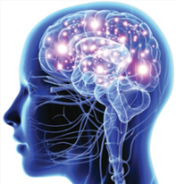 Week 4: Social Attitudes and Influence Read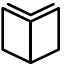 Social InfluenceConformity is a type of social influence involving a change in belief or behaviour in order to fit in with a group.Make notes on what conformity is, and the types of conformity that have been identified.What is conformity?Time: 30mWatch 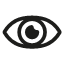 Social InfluenceZimbardo is one of the most famous social psychologists.Summarise the experiment in your own words and create a bubble map to show the key details of the study.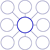 Stanford Prison ExperimentTime: 1hr 30m Complete 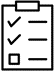 Social InfluenceWould you consider yourself a conformist? Take a quiz and find out.Do you feel the answer is true to you? Explain your answer.Are you a conformist?Time: 15mPre-A Level Academic Preparation Programme forPsychologyWeek 4: Social Attitudes and Influence  Complete 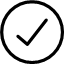 Social InfluenceResearch what normative social influence and informational social influence means. Give personal examples of when you have confirmed for both reasons.NSI and ISITime: 30minsWatch Social InfluenceTED talk that discusses how in a society that shuns those who do not fit in, a 16-year old dares everyone, including herself, to be different, and not feel the pressure to conform.Conformity: are we afraid to stand out?Time: 30minsPrepare for your live lessons on BLM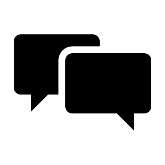 What are Attitudes?What are the A-B-Cs of attitudes?How do we get or form our attitudes?How can we change attitudes?What are Attitudes?Time: 30minsPre-A Level Academic Preparation Programme forPsychologyWeek 4: Social Attitudes and Influence Think about 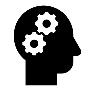 Implicit and Explicit AttitudesExplicit attitudes are attitudes we can convey and are aware of. Implicit attitudes are not conveyed, and at times the attitude holder is not even consciously aware of them. Implicit attitudes can result in implicit biases, which are a major reason for prejudice and discrimination. Think of examples of implicit and explicit attitudes you may haveTime: 30minsWatch Implicit and Explicit AttitudesWatch the video and answer the following questions: 1. What is an implicit bias? 2. What are some implicit biases people hold? 3. What is the difference between prejudice and discrimination? 4. What are some implicit attitudes you think you may have? Prejudice and discriminationTime: 30minsComplete Implicit Attitudes TestsGive these tests a go, to find out more about your own implicit attitudes!  Harvard Uni’s IAT test Understanding prejudice Time: 30mins